Stypendia dla dzieci w ciężkim stanie klinicznym - nabór wniosków 2019 06.03.2019r.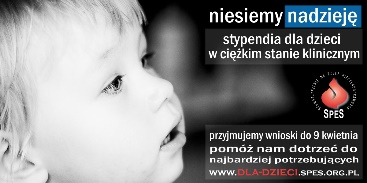 Szanowni Państwo,Rodziny znajdujące się w trudnej sytuacji finansowej, opiekujące się dziećmi w ciężkim stanie klinicznym, mogą ubiegać się o roczne stypendium Stowarzyszenia SPES.Nabór wniosków trwa do 30 marca br. Szczegółowe informacje znajdują się w załączonych materiałach oraz na stronie: www.dla-dzieci.spes.org.plWnioski przyjmowane są wyłącznie w postaci elektronicznej, do dostępnej przez stronę www.spes.org.pl/stypendia bazy danych. Stypendia SPES - informacje 2019 (*.PDF 280kB)Plakat (*.JPG 191kB)